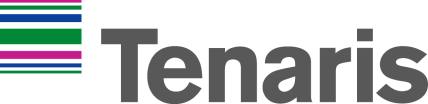 Tenaris è produttore e fornitore leader a livello globale di tubi in acciaio e di servizi destinati all’industria energetica mondiale e ad altre applicazioni industriali specialistiche. Quotata in borsa a New York, in Italia, a Buenos Aires e in Messico, Tenaris è costituita da una rete globale integrata di stabilimenti produttivi di tubi in acciaio, laboratori di ricerca, centri di finitura e di servizio con attività industriali in Nord e Sud America, Europa, Asia e Africa e una presenza diretta nei maggiori mercati dell’Oil & Gas.stage in area QUALITY- Analisi di dati  (Rif 75026)

DescrizioneIl/la candidato/a verrà inserito/a all’interno dell’area Qualità-Sicurezza e supporterà il team di riferimento nelle seguenti attività:Creazione reportistica relativa alla qualità attraverso estrazioni a sistema,Produzione e interpretazione indicatori mensili di qualità,Analisi ed elaborazione critica dei dati attraverso grafici di pareto e istogrammi,Ottimizzazione file excel e access per analisi dei dati,Creazione di nuovi sistemi per l’analisi dei dati.RequisitiLaureandi triennali e magistrali al corso di Laurea in Ingegneria Gestionale Ottima conoscenza della lingua ingleseOttima conoscenza di Windows e del pacchetto Office
Sono inoltre richiesti: buone doti relazionali, intraprendenza, orientamento agli obiettivi, velocità di apprendimento, spirito di gruppo e flessibilità.
Sede di Lavoro: Dalmine (BG) 
 
Tipo Offerta: Stage full-timeDurata: 6 mesi Rimborso spese mensile: 600 euroBenefit: mensa aziendale gratuita

La ricerca è rivolta ad entrambi i sessi, come da normativa vigente.
Ci si può candidare al link di seguito indicato entro il 31.03.2016https://performancemanager41.successfactors.com/sfcareer/jobreqcareer?jobId=75026&company=Tenaris&username=